        Registrationform– Futsal 2022 - 2023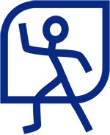 Nice to know:Both ladies and gents can participate in the competition.Registration is done by mailing this form to  r.j.m.linderhof@utwente.nlThe captain will be added to the futsal mailing-list. For any questions, please mail r.j.m.linderhof@utwente.nlTeamnameCaptainTelephone E-mailParticipants (at least. 5 )M-nummer